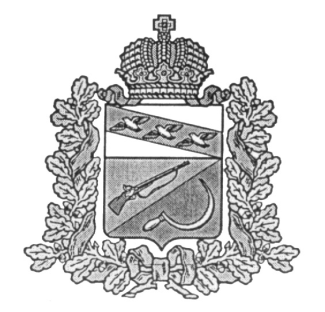 АДМИНИСТРАЦИЯПРИГОРОДНЕНСКОГО СЕЛЬСОВЕТАЩИГРОВСКОГО РАЙОНА КУРСКОЙ ОБЛАСТИП О С Т А Н О В Л Е Н ИЕОт  «30» марта  2020 г.       № 37Об утверждении отчетао реализации  муниципальной программы «Комплексное развитие системы коммунальной инфраструктуры муниципального образования «Пригородненский сельсовет» Щигровского района Курской области на 2018-2024гг.» за 2019 годВ соответствии с постановлением Администрации Пригородненского сельсовета от 26.02.2018 № 22 «Об утверждении Порядка разработки, реализации и оценки эффективности муниципальных программ Пригородненского сельсовета», руководствуясь  Уставом муниципального образования «Пригородненский сельсовет», Администрация Пригородненского сельсоветаПОСТАНОВЛЯЕТ:             1.Утвердить отчет о реализации муниципальной программы «Комплексное развитие системы коммунальной инфраструктуры муниципального образования «Пригородненский сельсовет» Щигровского района Курской области на 2018-2024гг.» за 2019 год согласно приложению.2. Контроль за исполнением постановления оставляю за собой.          3.Настоящее постановление вступает в силу со дня его официального обнародования. Глава Пригородненского сельсовета                           В.И.ВоронинПриложение к постановлениюАдминистрации Пригородненского сельсоветаот 30.03.20г.    № 37 Отчет о реализации муниципальной программы «Комплексное развитие системы коммунальной инфраструктуры муниципального образования «Пригородненский сельсовет» Щигровского района Курской области на 2018-2024гг.» за 2019 г.Раздел 1 Конкретные результаты реализации муниципальной программы, достигнутые за 2019 годМуниципальная программа « «Комплексное развитие системы коммунальной инфраструктуры муниципального образования «Пригородненский сельсовет» Щигровского района Курской области на 2018-2024гг.»» была утверждена постановлением Администрации Пригородненского сельсовета от  12.09.2018  № 89.Данная программа направлена на достижение следующей цели:Качественное и надежное обеспечение коммунальными услугами потребителей муниципального образования «Пригородненский сельсовет» Щигровского района Курской области.Задачи программы:- обеспечение подключения к системам коммунальной инфраструктуры вводимых объектов жилищного фонда и социальной сферы; - модернизация  систем коммунальной инфраструктуры (электроснабжение, газоснабжение и водоснабжение) в целях повышения качества производимых организациями коммунального комплекса товаров и оказываемых услуг;В 2019 в целях улучшения качества уличного освещения и снижения на эти цели эксплуатационных затрат предусматривалась реконструкция уличного освещения - замена голых проводов на самонесущие, установка энергоэффективных светильников, автоматическое управление освещением. Ввиду предельного износа сооружений водоснабжения и в целях повышения надежности работы системы водоснабжения, улучшения качества воды, снижения эксплуатационных затрат предполагалось осуществить мероприятия по повышению качества обеспечения водоснабжением.С целью организации услуги по сбору и вывозу бытовых отходов из населенных пунктов муниципального образования предполагается разработка эффективной санитарной очистки и вывоза ТБО, планировалось устройство 9 контейнерных площадок.Раздел 2. Результаты реализации основных мероприятий подпрограмм, а также сведения о достижении контрольных событий         Для достижения целей и решения задач муниципальной программы в отчетном периоде  были предусмотрены  основные  мероприятия: 1.Разработка и выполнение проектной документации, проверка сметной документации.Данное мероприятие выполнено на 100 % .2.Оплата уличного освещенияДанное мероприятие выполнено на 100 % .Раздел 3. Анализ факторов, повлиявших на ход реализации муниципальной программы.Основными факторами, повлиявшими на ход реализации муниципальной программы, являются:Разработка проектно-сметной документации, технический надзор осуществляется за счет средств, запланированных на реализацию мероприятий Программы.Раздел 4. . Сведения об использовании бюджетных ассигнований 
и внебюджетных средств на выполнение основных мероприятий подпрограмм муниципальной программыОбъем средств на реализацию муниципальной программы в 2019 году по плану составил 181062,55 руб., израсходовано 181062,55 руб (100 %).Сведения об использовании бюджетных ассигнований и внебюджетных источников на реализацию муниципальной программы за 2019 год приведены в Приложении № 2 к настоящему отчету.Раздел 5. Сведения о достижении значений показателей (индикаторов) муниципальной программы, подпрограмм муниципальной программы за 2019 год.	Результативность реализации муниципальной программы определяется достижением плановых значений показателей (индикаторов).В 2019 году было запланировано достижение 2 показателей (индикаторов).Сведения о достижении значений показателей (индикаторов) муниципальной программы отражены в Приложении 3 к настоящему отчету.Раздел 6. Информация о результатах оценки эффективности муниципальной программы.В целях оценки эффективности реализации муниципальной программы в соответствии с утвержденной методикой была проведена оценка степени достижения целей и решения задач муниципальной программы в целом и ее подпрограмм, степени соответствия запланированному уровню затрат и эффективности использования бюджетных ресурсов и общей эффективности и результативности муниципальной программы.Эффективность реализации муниципальной программы в 2019 году оценивается на основании следующих критериев:   1.   Целевые показатели (индикаторы) «Степень достижения целей и решения задач муниципальной программы» в процентах:значение показателя (индикатора) 1 равно 100;значение показателя (индикатора) 2 равно 100;Суммарная оценка степени достижения целевых показателей муниципальной программы и подпрограмм составляет – Э= 100 , что характеризует  эффективный уровень  реализации муниципальной программы по степени достижения целевых показателей.Степень соответствия запланированному уровню расходов за счет средств бюджета  поселения оценивается как отношение фактически произведенных в отчетном году бюджетных расходов на реализацию муниципальной программы к их плановым значениям  ССуз=100%С учетом данных результатов в 2019 году муниципальная программа реализована с высоким уровнем эффективности.Раздел 7. Предложения по дальнейшей реализации муниципальной программы.Для достижения ожидаемых результатов реализации муниципальной программы необходима ее дальнейшая реализация. Предложения по оптимизации бюджетных ассигнований в 2019 году на реализацию основных мероприятий подпрограмм муниципальной программы отсутствуют.Корректировка целевых показателей реализации муниципальной программы не требуется.Решением Собрания депутатов Пригородненского сельсовета  от 12.12.2019 № 54-177-6 «О бюджете муниципального образования «Пригородненский сельсовет» Щигровского района на 2020 год и плановый период 2021 и 2022 годов» утверждены бюджетные ассигнования на реализацию основных мероприятий муниципальной программы на 2020-2021 годы.Приложение № 1 к отчетуо реализации муниципальной программы Пригородненского сельсовета «Комплексное развитие системы коммунальной инфраструктуры муниципального образования «Пригородненский сельсовет» Щигровского района Курской области на 2018-2024гг.» за 2019 годСВЕДЕНИЯо выполнении основных мероприятий подпрограмм и мероприятий муниципальных программ, а также контрольных событий муниципальной программы за 2019 г.Приложение № 2о реализации муниципальной программы Пригородненского сельсовета «Комплексное развитие системы коммунальной инфраструктуры муниципального образования «Пригородненский сельсовет» Щигровского района Курской области на 2018-2024гг.» за 2019 годСведения  об использовании бюджетных ассигнований и внебюджетных средств на реализацию муниципальной программы за 2019 годПриложение № 3о реализации муниципальной программы Пригородненского сельсовета «Комплексное развитие системы коммунальной инфраструктуры муниципального образования «Пригородненский сельсовет» Щигровского района Курской области на 2018-2024гг.» за 2019 годСведения о достижении значений показателей (индикаторов)№ п/пНомер и наименование Ответственный исполнитель, соисполнитель, участник (должность/ ФИО)Плановый срок окончания реализацииФактический срокФактический срокРезультатыРезультатыПричины не реализации/ реализации не в полном объеме№ п/пНомер и наименование Ответственный исполнитель, соисполнитель, участник (должность/ ФИО)Плановый срок окончания реализацииначала реализацииокончания реализациизаплани-рованныедостигнутыеПричины не реализации/ реализации не в полном объеме1234567891Программа «Комплексное развитие системы коммунальной инфраструктуры муниципального образования «Пригородненский сельсовет» Щигровского района Курской области на 2018-2024гг.»»» Глава сельсовета.ХХХ2Основное мероприятие 1. Разработка и выполнение проектной документации, проверка сметной документацииГлава сельсовета31.12.201901.01.201929.12.2019Разработка и выполнение проектной документации, проверка сметной документации на объекты водоснабженияВ 2019 году была разработана ПСД на 3 объекта вооснабжения-3Основное мероприятие 2. Оплата уличного освещенияГлава сельсовета31.12.201901.01.201929.12.2019Оплата уличного освещения в соответствии с муниципальными контрактамиОплата уличного освещения в соответствии с муниципальными контрактамиНаименование       
муниципальной   
 программы, подпрограммы,основного мероприятияИсточники финансированияОбъем   
расходов (тыс. руб.) предусмотренныхОбъем   
расходов (тыс. руб.) предусмотренныхФактические 
расходы (тыс. руб.) <1>Наименование       
муниципальной   
 программы, подпрограммы,основного мероприятияИсточники финансированиямуниципальной программойсводнойбюджетнойросписьюФактические 
расходы (тыс. руб.) <1>«Комплексное развитие системы коммунальной инфраструктуры муниципального образования «Пригородненский сельсовет» Щигровского района Курской области на 2018-2024гг.»»» »всего                 181,0181,0181,0«Комплексное развитие системы коммунальной инфраструктуры муниципального образования «Пригородненский сельсовет» Щигровского района Курской области на 2018-2024гг.»»» »федеральный бюджет---«Комплексное развитие системы коммунальной инфраструктуры муниципального образования «Пригородненский сельсовет» Щигровского района Курской области на 2018-2024гг.»»» »областной бюджет  ---«Комплексное развитие системы коммунальной инфраструктуры муниципального образования «Пригородненский сельсовет» Щигровского района Курской области на 2018-2024гг.»»» »бюджет района---«Комплексное развитие системы коммунальной инфраструктуры муниципального образования «Пригородненский сельсовет» Щигровского района Курской области на 2018-2024гг.»»» »бюджет поселения181,0181,0181,0«Комплексное развитие системы коммунальной инфраструктуры муниципального образования «Пригородненский сельсовет» Щигровского района Курской области на 2018-2024гг.»»» »внебюджетные источники-Х-Основное мероприятие 1.1. «Оплата уличного освещения»всего                 181,0181,0181,0Основное мероприятие 1.1. «Оплата уличного освещения»федеральный бюджет---Основное мероприятие 1.1. «Оплата уличного освещения»областной бюджет  ---Основное мероприятие 1.1. «Оплата уличного освещения»бюджет района---Основное мероприятие 1.1. «Оплата уличного освещения»бюджет поселения181,0181,0181,0Основное мероприятие 1.1. «Оплата уличного освещения»внебюджетные источники-Х-№ п/пПоказатель     
 (индикатор)    
 (наименование)Ед.измеренияЗначения показателей (индикаторов) 
муниципальной программы,     
подпрограммы муниципальной    
программыЗначения показателей (индикаторов) 
муниципальной программы,     
подпрограммы муниципальной    
программыЗначения показателей (индикаторов) 
муниципальной программы,     
подпрограммы муниципальной    
программыОбоснование отклонений  
 значений показателя    
 (индикатора) на конец   
 отчетного года       
(при наличии)№ п/пПоказатель     
 (индикатор)    
 (наименование)Ед.измерения2018 год2019 год2019 годОбоснование отклонений  
 значений показателя    
 (индикатора) на конец   
 отчетного года       
(при наличии)№ п/пПоказатель     
 (индикатор)    
 (наименование)Ед.измерения2018 годпланфактОбоснование отклонений  
 значений показателя    
 (индикатора) на конец   
 отчетного года       
(при наличии)1234567Муниципальная программа        «Комплексное развитие системы  коммунальной инфраструктуры муниципального образования «Пригородненский сельсовет» Щигровского района Курской области на 2018-2024гг»Муниципальная программа        «Комплексное развитие системы  коммунальной инфраструктуры муниципального образования «Пригородненский сельсовет» Щигровского района Курской области на 2018-2024гг»Муниципальная программа        «Комплексное развитие системы  коммунальной инфраструктуры муниципального образования «Пригородненский сельсовет» Щигровского района Курской области на 2018-2024гг»Муниципальная программа        «Комплексное развитие системы  коммунальной инфраструктуры муниципального образования «Пригородненский сельсовет» Щигровского района Курской области на 2018-2024гг»Муниципальная программа        «Комплексное развитие системы  коммунальной инфраструктуры муниципального образования «Пригородненский сельсовет» Щигровского района Курской области на 2018-2024гг»Муниципальная программа        «Комплексное развитие системы  коммунальной инфраструктуры муниципального образования «Пригородненский сельсовет» Щигровского района Курской области на 2018-2024гг»Муниципальная программа        «Комплексное развитие системы  коммунальной инфраструктуры муниципального образования «Пригородненский сельсовет» Щигровского района Курской области на 2018-2024гг»1.- увеличение объемов и повышение качества предоставляемых коммунальных   услуг;%100100100